В соответствии с п. 9.2.11 Устава Ассоциации СРО «Нефтегазизыскания-Альянс»ПРИКАЗЫВАЮ:Внести следующие изменения в реестр членов Ассоциации СРО «Нефтегазизыскания-Альянс» и направить соответствующие сведения для их отражения в Едином реестре сведений о членах саморегулируемых организаций и их обязательствах:1. В отношении члена Ассоциации ООО «ВЯТКА СТРОЙ», ИНН 4345390662, №108 в реестре членов Ассоциации, внести следующие сведения:2. В отношении члена Ассоциации ООО «НИКА», ИНН 6193000326, №505 в реестре членов Ассоциации, была допущена техническая ошибка в указании суммы взноса в компенсационный фонд возмещения вреда, внести следующие сведения: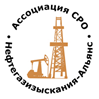 Ассоциация саморегулируемая организация «Объединение изыскателей для проектирования и строительства объектов топливно-энергетического комплекса «Нефтегазизыскания-Альянс»Ассоциация саморегулируемая организация «Объединение изыскателей для проектирования и строительства объектов топливно-энергетического комплекса «Нефтегазизыскания-Альянс»Российская Федерация, 107045, Москва, Ананьевский переулок, д.5, стр.3; тел.: +7 495 608 32 75 www.np-ngia.ru info@np-ngia.ruРоссийская Федерация, 107045, Москва, Ананьевский переулок, д.5, стр.3; тел.: +7 495 608 32 75 www.np-ngia.ru info@np-ngia.ruРоссийская Федерация, 107045, Москва, Ананьевский переулок, д.5, стр.3; тел.: +7 495 608 32 75 www.np-ngia.ru info@np-ngia.ruГенеральный директорПРИКАЗГенеральный директорПРИКАЗГенеральный директорПРИКАЗ06.03.202306.03.2023№ 284-ВИО внесении измененийО внесении изменений№Категория сведенийСведенияМесто нахождения юридического лица610033, РФ, Кировская область, г. Киров, ул. Физкультурников, д. 14, пом. 1003Номера контактных телефонов юридического лица+7 (8332) 74-54-78№Категория сведенийСведенияМесто нахождения юридического лица344064, РФ, Ростовская область, г. Ростов-на-Дону, ул. Таганрогская, зд.33, стр.1, ком. 2.9Сведения о размере взноса в компенсационный фонд возмещения вреда50000 р.Генеральный директорА.А. Ходус